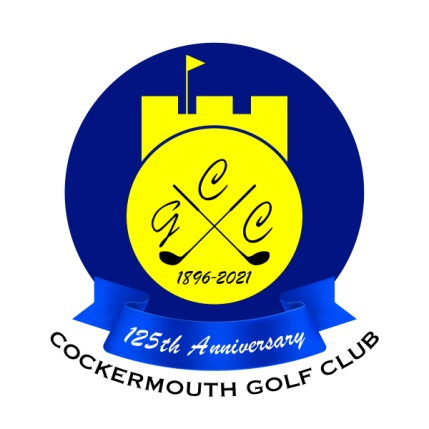 RESULT OF  TEXAS SCRAMBLESun 27th Feb 2022	Winners:		A Andrews & D Bragg		63 - 3	 = 60  nett											(£30 voucher )	Second:		D Atherton & G Hannah		70 - 9.9   = 60.1  nett												  b6 19.7											(£20 voucher )	Third:		    P Casson & M Casson		64 - 3.9 = 60.1 nett 												b6 20.7											(£10 voucher)	Other Scores:			    M Laidlow & N Laidlow		64 - 3.3 = 60.7 nett			    T Williamson & A Williamson	65 - 3.3 = 61.7 nett 